Nouvelle grille de points pour les concours 2023. 

Pour ceux qui souhaiteraient battre leur record de points, la nouvelle grille est sortie , 
3 catégories de grilles en fonction du classement des joueurs. 
  
Grille A : Concours promotion et non classé (celles et ceux qui ont marqué "0" points en 2022) 
Grille B : Tous les concours regroupant moins de 30% de joueurs classés Honneur ou Elite 
Grille C : Tous les concours regroupant 30% et plus de joueurs classés Honneur ou Elite 
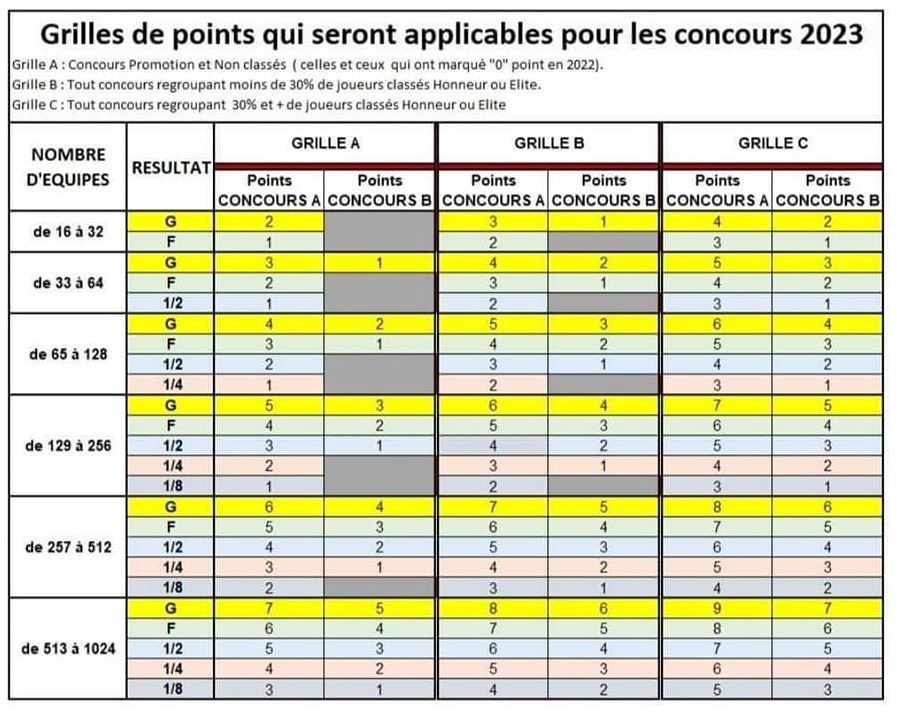 